Unit-V SubstationsSession 1- Introduction: Classification, functions and major components of substationsQuizWhat are the types of substations?What are the functions of a substation?What is a substation?Difference between SS and PSRef: http://www.skm-eleksys.com/2011/03/transmission-line-parameters-resistance.html PresentationGiving detailed explanation on types of substationsA substation is a part of an electrical generation, transmission, and distribution system. Substations transform voltage from high to low, or the reverse, or perform any of several other important functions. Between the generating station and consumer, electric power may flow through several substations at different voltage levels.Types of substation:	Based on serviceBased on constructional feature 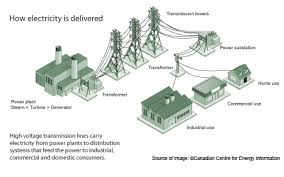 Board activityDrawing the different types of substations and explaningRef; http://www.cvel.clemson.edu/Emc/calculators/TL_Calculator/index.Session 2- Bus-bar arrangements QuizWhat is a bus bar?What are the advantages of bus bar?What are the materials used for bus bar?Ref: http://www.skm-eleksys.com/2011/03/transmission-line-parameters-resistance.html PresentationDiscussing the merits and demerits of different  types of bus bar arrangements Bus bar: The different types of bus bar arrangements are:Single bus barSingle bus bar system with sectionalizationDouble bus bar with single breakerDouble bus bar with two circuit breakersBreakers and a half with two main busesMain and transfer bus barDouble bus bar with bypass isolatorRing busBoard activityDrawing the different bus bar arrangements and explaningRef: http://www.skm-eleksys.com/2011/03/transmission-line-parameters-resistance.html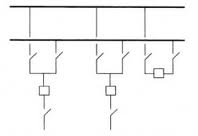 Session 3- Substation bus schemes - Single bus QuizWhat are the advantages of single bus bar arrangement?List the components of flux linkages in a conductorRef: http://www.skm-eleksys.com/2011/03/transmission-line-parameters-resistance.html PresentationMerits and demerits of single bus bar arrangement	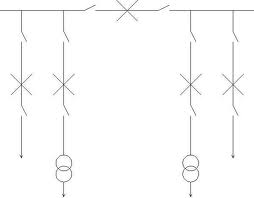 Board activityDrawing the single bus arrangement on the board and explaining itRef: http://www.skm-eleksys.com/2011/03/transmission-line-parameters-resistance.htmlSession 4- Substation bus schemes – Double busbarQuizWhat are the advantages of double bus bar arrangement?List the components of flux linkages in a conductorRef: http://www.skm-eleksys.com/2011/03/transmission-line-parameters-resistance.html PresentationMerits and demerits of double bus bar arrangement	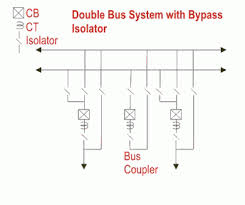 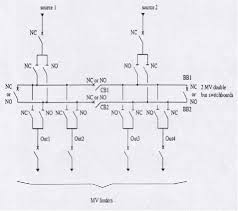 Board activityDrawing the bouble bus arrangement on the board and explaining itRef: http://www.skm-eleksys.com/2011/03/transmission-line-parameters-resistance.htmlSession 5- Substation bus schemes – Double bus with single breakerQuizWhat are the advantages of double bus bar arrangement?List the components of flux linkages in a conductorRef: http://www.skm-eleksys.com/2011/03/transmission-line-parameters-resistance.html Presentation 	Merits and demerits of double bus bar arrangementBoard activityDrawing the bouble bus arrangement on the board and explaining itRef: http://www.skm-eleksys.com/2011/03/transmission-line-parameters-resistance.html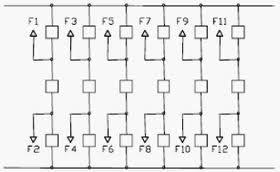 Session 6- Substation bus schemes – Ring busQuizWhat are the advantages of ring bus bar arrangement?List the components of flux linkages in a conductorRef: http://www.skm-eleksys.com/2011/03/transmission-line-parameters-resistance.html Presentation	 Merits and demerits of ring bus bar arrangement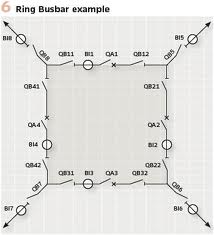 Board activityDrawing the ring bus arrangement on the board and explaining itRef: http://www.skm-eleksys.com/2011/03/transmission-line-parameters-resistance.htmlSession 7- Substation earthingQuizWhat are the difference between earthing and grounding?List the components of flux linkages in a conductorRef: http://kiran111.hubpages.com/hub/Substation-Grounding-EarthingPresentation REQUIREMENT OF GOOD EARTHING	a) Good earth should have lowresistance	b) It should stabilize circuit potentialwith respect to ground and limitoverall potential rise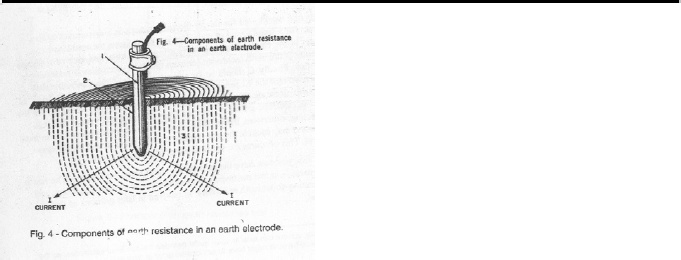 Board activityDrawing the earthing scheme  on the board and explaining itRef: http://kiran111.hubpages.com/hub/Substation-Grounding-EarthingSession 8- Substation neutral groundingQuizWhat are the advantages of double bus bar arrangement?List the components of flux linkages in a conductorRef: http://kiran111.hubpages.com/hub/Substation-Grounding-EarthingPresentation Different methods of  grounding	-solid grounding -resistance grounding -reactance grounding -resonant grounding 
Neutral grounding:	Connecting the neutral or star point of any electrical equipment(generator ,transformer etc) to earth Board activityDrawing the grounding bus arrangement on the board and explaining itRef: http://kiran111.hubpages.com/hub/Substation-Grounding-Earthing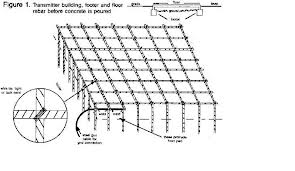 Session 9- Substation earthing practicesQuizWhat are the need for earthing?List the components of flux linkages in a conductorRef: http://www.skm-eleksys.com/2011/03/transmission-line-parameters-resistance.html PresentationMerits and demerits of earthing practices	Board activityDrawing the earthing for substationRef: http://www.skm-eleksys.com/2011/03/transmission-line-parameters-resistance.html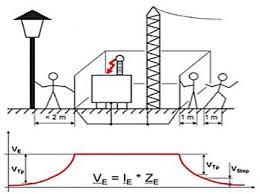 Session 10- Feeders distributor and service mainsQuizWhat are feeders and distributors?List the components of flux linkages in a conductorRef: http://eeemcq.blogspot.in/2012/09/what-is-distribution-system-define.htmlPresentationFunctions of feeders and distributors	Board activityDifferentiating feeder from distributorRef: http://eeemcq.blogspot.in/2012/09/what-is-distribution-system-define.html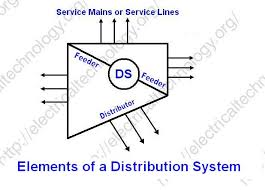 Session 11- DC distributor - 2-wire and 3-wire, radial and ring main distribution QuizWhat are feeders and distributors?List the components of flux linkages in a conductorRef: http://eeemcq.blogspot.in/2012/09/what-is-distribution-system-define.htmlPresentationFunctions of feeders and distributors	Board activityDifferentiating feeder from distributorRef: http://eeemcq.blogspot.in/2012/09/what-is-distribution-system-define.html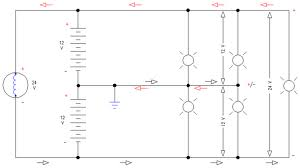 Session 11- AC distribution – single phase and three phase 4-wire distribution.QuizWhat are feeders and distributors?List the components of flux linkages in a conductorRef: http://eeemcq.blogspot.in/2012/09/what-is-distribution-system-define.htmlPresentationFunctions of feeders and distributors	Board activityDifferentiating feeder from distributorRef: http://eeemcq.blogspot.in/2012/09/what-is-distribution-system-define.html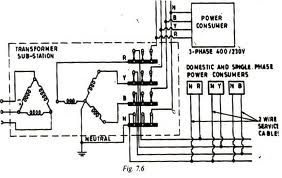 